CONVENTION ONINTERNATIONAL TRADE INENDANGERED SPECIES OF WILD FAUNA AND FLORACONVENTION ONINTERNATIONAL TRADE INENDANGERED SPECIES OF WILD FAUNA AND FLORAPERMIT/CERTIFICATENo. 000MD0000            EXPORT             RE-EXPORT IMPORT             OTHER:PERMIT/CERTIFICATENo. 000MD0000            EXPORT             RE-EXPORT IMPORT             OTHER:PERMIT/CERTIFICATENo. 000MD0000            EXPORT             RE-EXPORT IMPORT             OTHER:PERMIT/CERTIFICATENo. 000MD0000            EXPORT             RE-EXPORT IMPORT             OTHER:ORIGINAL/COPYCONVENTION ONINTERNATIONAL TRADE INENDANGERED SPECIES OF WILD FAUNA AND FLORACONVENTION ONINTERNATIONAL TRADE INENDANGERED SPECIES OF WILD FAUNA AND FLORAPERMIT/CERTIFICATENo. 000MD0000            EXPORT             RE-EXPORT IMPORT             OTHER:PERMIT/CERTIFICATENo. 000MD0000            EXPORT             RE-EXPORT IMPORT             OTHER:PERMIT/CERTIFICATENo. 000MD0000            EXPORT             RE-EXPORT IMPORT             OTHER:PERMIT/CERTIFICATENo. 000MD0000            EXPORT             RE-EXPORT IMPORT             OTHER:2. Valid until3. Importer (name and address)  3. Importer (name and address)  3. Importer (name and address)  3. Importer (name and address)  3. Importer (name and address)  3. Importer (name and address)  4. Exporter/re-exporter (name. address and country)4.a4. Exporter/re-exporter (name. address and country)4.a4. Exporter/re-exporter (name. address and country)4.a4. Exporter/re-exporter (name. address and country)4.a4. Exporter/re-exporter (name. address and country)4.a3a.3a.3a.3a.3a.3a.4. Exporter/re-exporter (name. address and country)4.a4. Exporter/re-exporter (name. address and country)4.a4. Exporter/re-exporter (name. address and country)4.a4. Exporter/re-exporter (name. address and country)4.a4. Exporter/re-exporter (name. address and country)4.a5. Special conditions 5. Special conditions 5. Special conditions 5. Special conditions 5. Special conditions 5. Special conditions 6. Name, address, national seal/stamp and country of Management Authority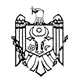 Ministry of Agriculture, Regional Development and Environment of the Republic of MoldovaEnvironment AgencyMinisterulAgriculturii, DezvoltăriiRegionaleşiMediuluial Republicii Moldova, Agenţia de MediuTel. /Fax. ____________________                                         E-mail:   cites@mediu.gov.md6. Name, address, national seal/stamp and country of Management AuthorityMinistry of Agriculture, Regional Development and Environment of the Republic of MoldovaEnvironment AgencyMinisterulAgriculturii, DezvoltăriiRegionaleşiMediuluial Republicii Moldova, Agenţia de MediuTel. /Fax. ____________________                                         E-mail:   cites@mediu.gov.md6. Name, address, national seal/stamp and country of Management AuthorityMinistry of Agriculture, Regional Development and Environment of the Republic of MoldovaEnvironment AgencyMinisterulAgriculturii, DezvoltăriiRegionaleşiMediuluial Republicii Moldova, Agenţia de MediuTel. /Fax. ____________________                                         E-mail:   cites@mediu.gov.md6. Name, address, national seal/stamp and country of Management AuthorityMinistry of Agriculture, Regional Development and Environment of the Republic of MoldovaEnvironment AgencyMinisterulAgriculturii, DezvoltăriiRegionaleşiMediuluial Republicii Moldova, Agenţia de MediuTel. /Fax. ____________________                                         E-mail:   cites@mediu.gov.md6. Name, address, national seal/stamp and country of Management AuthorityMinistry of Agriculture, Regional Development and Environment of the Republic of MoldovaEnvironment AgencyMinisterulAgriculturii, DezvoltăriiRegionaleşiMediuluial Republicii Moldova, Agenţia de MediuTel. /Fax. ____________________                                         E-mail:   cites@mediu.gov.md5a. Purpose of the transaction5a. Purpose of the transaction5a. Purpose of the transaction5b. Security stamp no.5b. Security stamp no.5b. Security stamp no.6. Name, address, national seal/stamp and country of Management AuthorityMinistry of Agriculture, Regional Development and Environment of the Republic of MoldovaEnvironment AgencyMinisterulAgriculturii, DezvoltăriiRegionaleşiMediuluial Republicii Moldova, Agenţia de MediuTel. /Fax. ____________________                                         E-mail:   cites@mediu.gov.md6. Name, address, national seal/stamp and country of Management AuthorityMinistry of Agriculture, Regional Development and Environment of the Republic of MoldovaEnvironment AgencyMinisterulAgriculturii, DezvoltăriiRegionaleşiMediuluial Republicii Moldova, Agenţia de MediuTel. /Fax. ____________________                                         E-mail:   cites@mediu.gov.md6. Name, address, national seal/stamp and country of Management AuthorityMinistry of Agriculture, Regional Development and Environment of the Republic of MoldovaEnvironment AgencyMinisterulAgriculturii, DezvoltăriiRegionaleşiMediuluial Republicii Moldova, Agenţia de MediuTel. /Fax. ____________________                                         E-mail:   cites@mediu.gov.md6. Name, address, national seal/stamp and country of Management AuthorityMinistry of Agriculture, Regional Development and Environment of the Republic of MoldovaEnvironment AgencyMinisterulAgriculturii, DezvoltăriiRegionaleşiMediuluial Republicii Moldova, Agenţia de MediuTel. /Fax. ____________________                                         E-mail:   cites@mediu.gov.md6. Name, address, national seal/stamp and country of Management AuthorityMinistry of Agriculture, Regional Development and Environment of the Republic of MoldovaEnvironment AgencyMinisterulAgriculturii, DezvoltăriiRegionaleşiMediuluial Republicii Moldova, Agenţia de MediuTel. /Fax. ____________________                                         E-mail:   cites@mediu.gov.md7./8. Scientific name (genus and species) and common name of animal or plant7./8. Scientific name (genus and species) and common name of animal or plant7./8. Scientific name (genus and species) and common name of animal or plant9. Description of specimens, including identifying marks or numbers (age/sex if live) 9. Description of specimens, including identifying marks or numbers (age/sex if live) 9. Description of specimens, including identifying marks or numbers (age/sex if live) 10. Appendix no. and source (see reverse)11. Quantity (including unit)11. Quantity (including unit)11 a. Total exported/Quota11 a. Total exported/QuotaA7./8.XXXXXXXXXXXXXXXXXXXXXX7./8.XXXXXXXXXXXXXXXXXXXXXX9. XXXXXXXXXXXXXXXXXXXXXXXXXXXXXXXXXX9. XXXXXXXXXXXXXXXXXXXXXXXXXXXXXXXXXX9. XXXXXXXXXXXXXXXXXXXXXXXXXXXXXXXXXX10.XXXXXXXXXXXXXXXXXXXXXXXXX11.XXXXXXXXXXXXXXXXXXXX11.XXXXXXXXXXXXXXXXXXXX11a.XXXXXXXXXXXXXXXXXXXXXXXX11a.XXXXXXXXXXXXXXXXXXXXXXXXA 12. Country of origin *           Permit no.                         Date    12. Country of origin *           Permit no.                         Date    12. Country of origin *           Permit no.                         Date    12. Country of origin *           Permit no.                         Date    12. Country of origin *           Permit no.                         Date   12a. Country of last   Certificate no.         Date re-export12a. Country of last   Certificate no.         Date re-export12a. Country of last   Certificate no.         Date re-exportB7./8.XXXXXXXXXXXXXXXXXXXXXX7./8.XXXXXXXXXXXXXXXXXXXXXX9. XXXXXXXXXXXXXXXXXXXXXXXXXXXXXXXXXX9. XXXXXXXXXXXXXXXXXXXXXXXXXXXXXXXXXX9. XXXXXXXXXXXXXXXXXXXXXXXXXXXXXXXXXX10.XXXXXXXXXXXXXXXXXXXXXXXXX11.XXXXXXXXXXXXXXXXXXXX11.XXXXXXXXXXXXXXXXXXXX11a.XXXXXXXXXXXXXXXXXXXXXXXX11a.XXXXXXXXXXXXXXXXXXXXXXXXB12. Country of origin *             Permit no.                        Date12. Country of origin *             Permit no.                        Date12. Country of origin *             Permit no.                        Date12. Country of origin *             Permit no.                        Date12. Country of origin *             Permit no.                        Date12a. Country of  last    Certificate no.         Date re-export12a. Country of  last    Certificate no.         Date re-export12a. Country of  last    Certificate no.         Date re-exportC7./8.XXXXXXXXXXXXXXXXXXXXXX7./8.XXXXXXXXXXXXXXXXXXXXXX9. XXXXXXXXXXXXXXXXXXXXXXXXXXXXXXXXXX9. XXXXXXXXXXXXXXXXXXXXXXXXXXXXXXXXXX9. XXXXXXXXXXXXXXXXXXXXXXXXXXXXXXXXXX10.XXXXXXXXXXXXXXXXXXXXXXXXX10.XXXXXXXXXXXXXXXXXXXXXXXXX11.XXXXXXXXXXXXXXXXXXXX11a.XXXXXXXXXXXXXXXXXXXXXXXX11a.XXXXXXXXXXXXXXXXXXXXXXXXC12. Country of origin *             Permit no.                        Date12. Country of origin *             Permit no.                        Date12. Country of origin *             Permit no.                        Date12. Country of origin *             Permit no.                        Date12. Country of origin *             Permit no.                        Date12a. Country of last    Certificate no.         Date re-export12a. Country of last    Certificate no.         Date re-export12a. Country of last    Certificate no.         Date re-export12b. No. of the operation ** or date of acquisition ***12b. No. of the operation ** or date of acquisition ***13. This permit/certificate is issued by/ Permisulesteemis de către:                                         ________________________________Director of the Environment Agency/ Director Agenţia de Mediu    _______                 _____________ _________________________________(Place)            ( Date)                                                                 Management Authority/Organul de gestiune(Security stamp, signature and official seal)13. This permit/certificate is issued by/ Permisulesteemis de către:                                         ________________________________Director of the Environment Agency/ Director Agenţia de Mediu    _______                 _____________ _________________________________(Place)            ( Date)                                                                 Management Authority/Organul de gestiune(Security stamp, signature and official seal)13. This permit/certificate is issued by/ Permisulesteemis de către:                                         ________________________________Director of the Environment Agency/ Director Agenţia de Mediu    _______                 _____________ _________________________________(Place)            ( Date)                                                                 Management Authority/Organul de gestiune(Security stamp, signature and official seal)13. This permit/certificate is issued by/ Permisulesteemis de către:                                         ________________________________Director of the Environment Agency/ Director Agenţia de Mediu    _______                 _____________ _________________________________(Place)            ( Date)                                                                 Management Authority/Organul de gestiune(Security stamp, signature and official seal)13. This permit/certificate is issued by/ Permisulesteemis de către:                                         ________________________________Director of the Environment Agency/ Director Agenţia de Mediu    _______                 _____________ _________________________________(Place)            ( Date)                                                                 Management Authority/Organul de gestiune(Security stamp, signature and official seal)13. This permit/certificate is issued by/ Permisulesteemis de către:                                         ________________________________Director of the Environment Agency/ Director Agenţia de Mediu    _______                 _____________ _________________________________(Place)            ( Date)                                                                 Management Authority/Organul de gestiune(Security stamp, signature and official seal)13. This permit/certificate is issued by/ Permisulesteemis de către:                                         ________________________________Director of the Environment Agency/ Director Agenţia de Mediu    _______                 _____________ _________________________________(Place)            ( Date)                                                                 Management Authority/Organul de gestiune(Security stamp, signature and official seal)13. This permit/certificate is issued by/ Permisulesteemis de către:                                         ________________________________Director of the Environment Agency/ Director Agenţia de Mediu    _______                 _____________ _________________________________(Place)            ( Date)                                                                 Management Authority/Organul de gestiune(Security stamp, signature and official seal)13. This permit/certificate is issued by/ Permisulesteemis de către:                                         ________________________________Director of the Environment Agency/ Director Agenţia de Mediu    _______                 _____________ _________________________________(Place)            ( Date)                                                                 Management Authority/Organul de gestiune(Security stamp, signature and official seal)13. This permit/certificate is issued by/ Permisulesteemis de către:                                         ________________________________Director of the Environment Agency/ Director Agenţia de Mediu    _______                 _____________ _________________________________(Place)            ( Date)                                                                 Management Authority/Organul de gestiune(Security stamp, signature and official seal)13. This permit/certificate is issued by/ Permisulesteemis de către:                                         ________________________________Director of the Environment Agency/ Director Agenţia de Mediu    _______                 _____________ _________________________________(Place)            ( Date)                                                                 Management Authority/Organul de gestiune(Security stamp, signature and official seal)14. Export endorsement/ Înscrierilevamale:     15. Bill of Lading/Air waybill number/ Număruldocumentului de transportare:14. Export endorsement/ Înscrierilevamale:     15. Bill of Lading/Air waybill number/ Număruldocumentului de transportare:14. Export endorsement/ Înscrierilevamale:     15. Bill of Lading/Air waybill number/ Număruldocumentului de transportare:14. Export endorsement/ Înscrierilevamale:     15. Bill of Lading/Air waybill number/ Număruldocumentului de transportare:14. Export endorsement/ Înscrierilevamale:     15. Bill of Lading/Air waybill number/ Număruldocumentului de transportare:14. Export endorsement/ Înscrierilevamale:     15. Bill of Lading/Air waybill number/ Număruldocumentului de transportare:14. Export endorsement/ Înscrierilevamale:     15. Bill of Lading/Air waybill number/ Număruldocumentului de transportare:14. Export endorsement/ Înscrierilevamale:     15. Bill of Lading/Air waybill number/ Număruldocumentului de transportare:14. Export endorsement/ Înscrierilevamale:     15. Bill of Lading/Air waybill number/ Număruldocumentului de transportare:14. Export endorsement/ Înscrierilevamale:     15. Bill of Lading/Air waybill number/ Număruldocumentului de transportare:14. Export endorsement/ Înscrierilevamale:     15. Bill of Lading/Air waybill number/ Număruldocumentului de transportare:Block/RubricaBlock/RubricaBlock/RubricaBlock/RubricaBlock/Rubrica  _____________________      ____________       ___________________      ___________________________Port of export /PunctVamalDate/Data              Signature/SemnăturaOfficial stamp and title/Funcţia/ Ştampila  _____________________      ____________       ___________________      ___________________________Port of export /PunctVamalDate/Data              Signature/SemnăturaOfficial stamp and title/Funcţia/ Ştampila  _____________________      ____________       ___________________      ___________________________Port of export /PunctVamalDate/Data              Signature/SemnăturaOfficial stamp and title/Funcţia/ Ştampila  _____________________      ____________       ___________________      ___________________________Port of export /PunctVamalDate/Data              Signature/SemnăturaOfficial stamp and title/Funcţia/ Ştampila  _____________________      ____________       ___________________      ___________________________Port of export /PunctVamalDate/Data              Signature/SemnăturaOfficial stamp and title/Funcţia/ Ştampila  _____________________      ____________       ___________________      ___________________________Port of export /PunctVamalDate/Data              Signature/SemnăturaOfficial stamp and title/Funcţia/ ŞtampilaAA  _____________________      ____________       ___________________      ___________________________Port of export /PunctVamalDate/Data              Signature/SemnăturaOfficial stamp and title/Funcţia/ Ştampila  _____________________      ____________       ___________________      ___________________________Port of export /PunctVamalDate/Data              Signature/SemnăturaOfficial stamp and title/Funcţia/ Ştampila  _____________________      ____________       ___________________      ___________________________Port of export /PunctVamalDate/Data              Signature/SemnăturaOfficial stamp and title/Funcţia/ Ştampila  _____________________      ____________       ___________________      ___________________________Port of export /PunctVamalDate/Data              Signature/SemnăturaOfficial stamp and title/Funcţia/ Ştampila  _____________________      ____________       ___________________      ___________________________Port of export /PunctVamalDate/Data              Signature/SemnăturaOfficial stamp and title/Funcţia/ Ştampila  _____________________      ____________       ___________________      ___________________________Port of export /PunctVamalDate/Data              Signature/SemnăturaOfficial stamp and title/Funcţia/ ŞtampilaBB  _____________________      ____________       ___________________      ___________________________Port of export /PunctVamalDate/Data              Signature/SemnăturaOfficial stamp and title/Funcţia/ Ştampila  _____________________      ____________       ___________________      ___________________________Port of export /PunctVamalDate/Data              Signature/SemnăturaOfficial stamp and title/Funcţia/ Ştampila  _____________________      ____________       ___________________      ___________________________Port of export /PunctVamalDate/Data              Signature/SemnăturaOfficial stamp and title/Funcţia/ Ştampila  _____________________      ____________       ___________________      ___________________________Port of export /PunctVamalDate/Data              Signature/SemnăturaOfficial stamp and title/Funcţia/ Ştampila  _____________________      ____________       ___________________      ___________________________Port of export /PunctVamalDate/Data              Signature/SemnăturaOfficial stamp and title/Funcţia/ Ştampila  _____________________      ____________       ___________________      ___________________________Port of export /PunctVamalDate/Data              Signature/SemnăturaOfficial stamp and title/Funcţia/ ŞtampilaCC  _____________________      ____________       ___________________      ___________________________Port of export /PunctVamalDate/Data              Signature/SemnăturaOfficial stamp and title/Funcţia/ Ştampila  _____________________      ____________       ___________________      ___________________________Port of export /PunctVamalDate/Data              Signature/SemnăturaOfficial stamp and title/Funcţia/ Ştampila  _____________________      ____________       ___________________      ___________________________Port of export /PunctVamalDate/Data              Signature/SemnăturaOfficial stamp and title/Funcţia/ Ştampila  _____________________      ____________       ___________________      ___________________________Port of export /PunctVamalDate/Data              Signature/SemnăturaOfficial stamp and title/Funcţia/ Ştampila  _____________________      ____________       ___________________      ___________________________Port of export /PunctVamalDate/Data              Signature/SemnăturaOfficial stamp and title/Funcţia/ Ştampila  _____________________      ____________       ___________________      ___________________________Port of export /PunctVamalDate/Data              Signature/SemnăturaOfficial stamp and title/Funcţia/ Ştampila